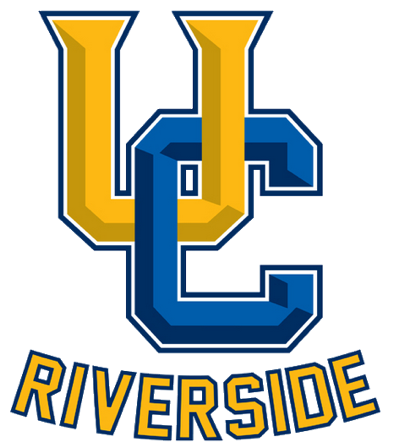 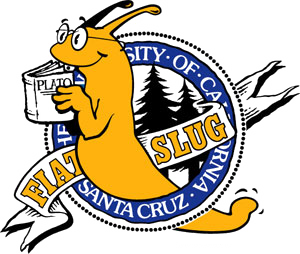 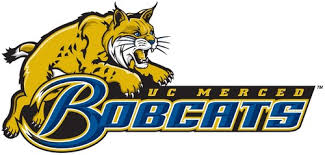 Still interested in transferring Fall 18?The Deadline to apply to UC Riverside, UC Merced and UC Santa Cruz has been extended to January 8th. Learn more and get help filling out your application Monday December 18, 11-12Friday January 5, 1:30-2:30Marysville: Counseling Department Lobby Building 100B Sponsored by the Yuba College Counseling and Transfer Program(530) 634-7766, clatimer@yccd.edu